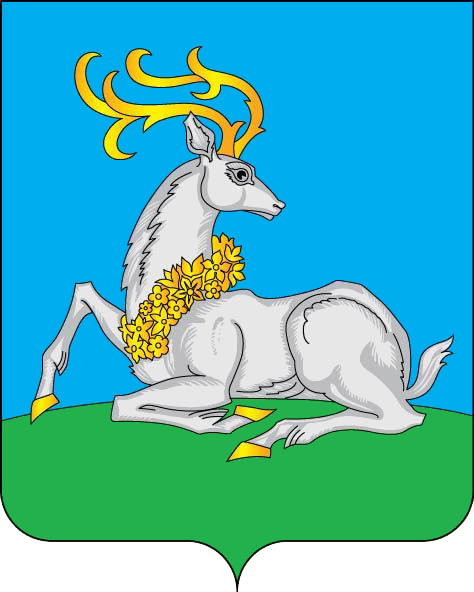 Одинцовский муниципальный район2016 г.1. Цели и задачи.Соревнования проводятся с целью популяризации и развития массового лыжного спорта в  районе с основными задачами:- организация досуга населения города и района.- повышение спортивного мастерства;2. Место и время проведения соревнований.Соревнования проводятся  31.12. 2016  в г. Одинцово, в спортивном парке отдыха имени Героя России Ларисы Лазутиной. 3. Обеспечение безопасности участников и зрителей.Безопасность, антитеррористическая защищенность и медицинское обслуживание участников соревнований и зрителей обеспечивается в соответствии с Постановлением Губернатора Московской области № 63-ПГ от 05.03.2001г. «О порядке проведения массовых мероприятий на спортивных сооружениях в Московской области» и Распоряжением Губернатора Московской области № 400-РГ от 17.10.2008г. «Об обеспечении общественного порядка и безопасности, оказании гражданам своевременной квалифицированной медицинской помощи при проведении массовых мероприятий на территории Московской области».4. Участники и программа соревнований.Соревнования личные. К соревнованиям допускаются все любители лыжного спорта, прошедшие мандатную комиссию, имеющие справку врача о допуске к соревнованиям и получившие нагрудный номер. Стиль прохождения дистанций – свободный.Дистанции и расписание забегов:10-35      600м – девочки 2009 г.р. и младше10-40      600м – мальчики 2009 г.р. и младше10-45      600м– девочки 2007-2008 г.р. 10-50      600м – мальчики 2007-2008 г.р. 11-00      3км –  девочки 2005-2006 г.р. 11-10      3км–   мальчики 2005-2006 г.р. 11-15      3 км-   девочки 2003-2004 г.р.11-25      3 км.-  мальчики 2003-2004 г.р.11-30      6км –  юноши 2001-2002г.р., юноши 1999-2000г.р.,  11-35      6км -   мужчины (В2) 1956-1965г.р.,                           мужчины (В3) 1946-1955г.р.,   мужчины (В4)1945 г.р. и  старше.                                                11-40      6 км-   девушки 2001-2002г.р., девушки 1999-2000г.р.,                             женщины (В1)1966-1975г.р.,                             женщины (В2) 1956-1965г.р.,                            женщины (В3) 1955г.р. и       старше;12-00       18км (3 круга  х 6 км) –  мужчины 1976-1998 г.р., мужчины (В1)1966-1975г.р.12-05       12км (2 круга  х 6 км) – женщины 1976-1998г.р.,5. Организация и руководство проведением  соревнований.Организация и проведение соревнований возлагается на Комитет по делам молодежи, культуре и спорту Одинцовского муниципального района и Администрацию городского поселения Одинцово.Непосредственное проведение соревнований возлагается на судейскую коллегию и МБУ «Одинцовский центр спорта и отдыха».Тем участникам, которые не успели подать заявку, в день соревнований выдаются карточки, которые нужно будет заполнить для получения нагрудного номера в секретариате.   6.Финансовые расходы.Расходы, связанные с проведением соревнований, награждением победителей, призеров и всех участников несет Комитет по делам молодежи, культуры и спорта  Одинцовского муниципального  района и  Администрация городского поселения Одинцово.Расходы, связанные с командированием участников несут командирующие организации.7. Награждение.Призеры во всех  группах награждаются медалями, кубками и ценными призами.  Все участники, закончившие дистанцию, получают памятные сувениры. Все дети 2005 г.р. и младше награждаются памятными медалями и сувенирами.8. Мандатная комиссия.Время работы секретариата:  с 19 – 28 декабря  2016 г. Заявки принимаются по  E-mail: nkunicin@gmail.com31 декабря 2016 г. мандатная комиссия будет работать  на месте старта  с 9.00 до 11.50 часов.Данное положение является вызовом на соревнования.Внимание! Дистанции могут быть изменены в  связи с погодными условиями. В случае отсутствия снега или очень холодной погоды гонка будет перенесена.  Условия те же.Олянич А.Ю.                                                         Воропаев А.Л(495)596 95 57                                                    (498)696 28 92П О Л О Ж Е Н И Ео проведении   48-й   традиционной новогодней Манжосовской лыжной гонки 31 декабря 2016 года г. ОдинцовоП О Л О Ж Е Н И Ео проведении   48-й   традиционной новогодней Манжосовской лыжной гонки 31 декабря 2016 года г. Одинцово